Compliance Checklist for Victorian Government Agencies Agencies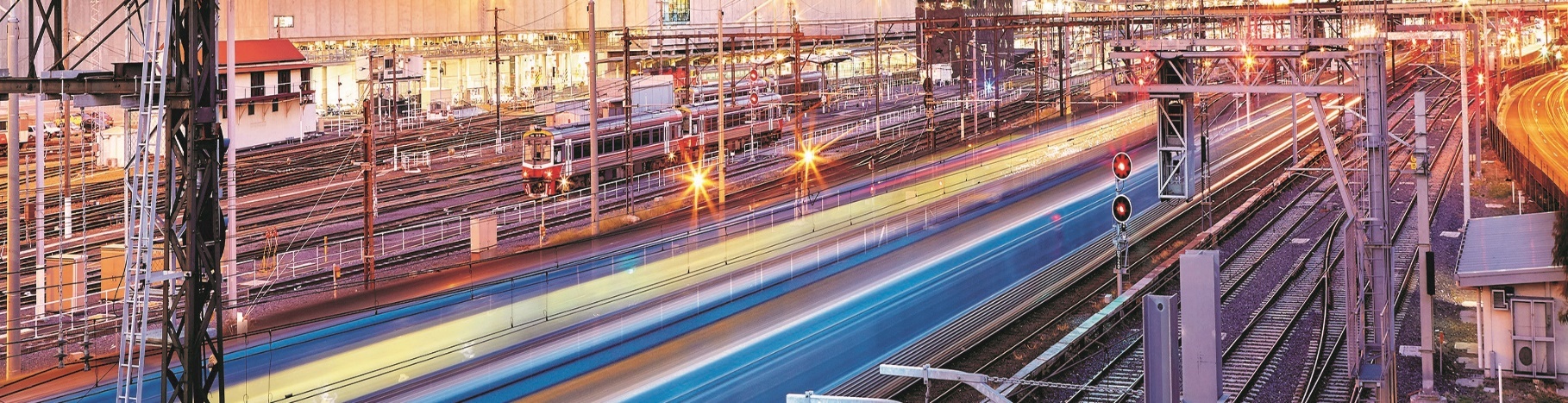 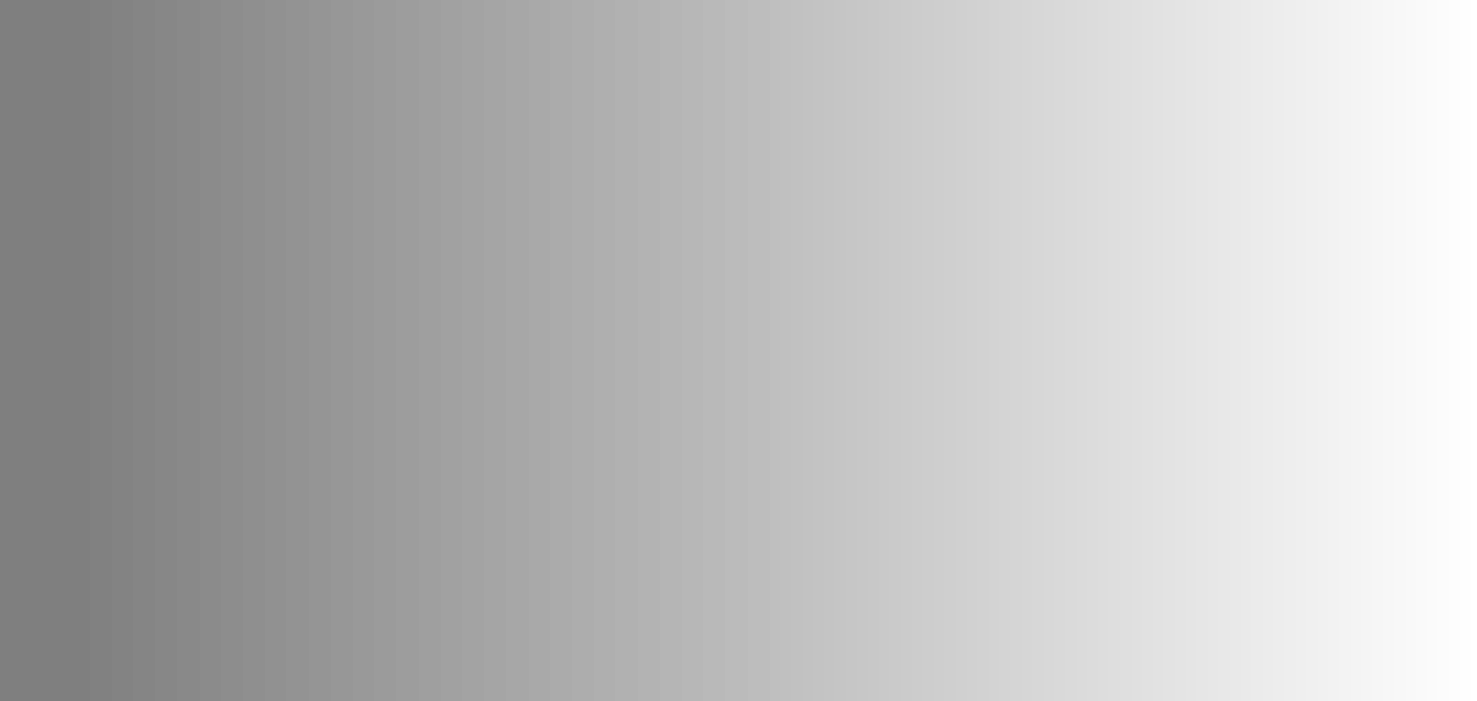 IntroductionManagers of Government-owned heritage assets have a responsibility to ensure that all works and activities are compliant with the requirements of the Heritage Act 2017.The Heritage Act 2017 provides statutory protection to all places and objects of State-level cultural heritage significance included in the Victorian Heritage Register, historical archaeological sites, and shipwrecks and shipwreck artefacts included in Victorian coastal waters.This document provides a “before you start” checklist when undertaking works and activities, including transfer of ownership, to government-owned assets protected by the Heritage Act 2017.  It does not, however, address all provisions of the Heritage Act 2017 which may apply. It is the responsibility of asset managers to ensure that all applicable legislative requirements are complied with.For more information and resources relating to management of government-owned heritage assets in Victoria, please refer to the Heritage Victoria website.Document informationAcknowledgement of CountryWe acknowledge and respect Victorian Traditional Owners as the original custodians of Victoria's land and waters, their unique ability to care for Country and deep spiritual connection to it. We honour Elders past and present whose knowledge and wisdom has ensured the continuation of culture and traditional practices. We are committed to genuinely partner, and meaningfully engage, with Victoria's Traditional Owners and Aboriginal communities to support the protection of Country, the maintenance of spiritual and cultural practices and their broader aspirations in the 21st century and beyond.DisclaimerThis guideline may be of assistance to you but neither the State of Victoria or the Heritage Council guarantees the guideline is appropriate for any particular purposes, or its interpretation or application will result in any particular decision being made or outcome being reached concerning the subject matter it relates to. The State of Victoria and the Heritage Council disclaims all liability for any error, loss or other consequence which may arise from you relying on this guideline.Published byMade and published by the Executive Director, Heritage Victoria under s.19(2) of the Heritage Act 2017, June 2023, with funding from the Heritage Council of Victoria ISBN 978-0-7311-9263-2 (pdf/online/MS word) © The State of Victoria Department of Transport and Planning 2023Version controlHeritage Act 2017 due diligence checklistHeritage Act 2017 due diligence checklistGeneralGuidanceDo you have experience or qualifications in the management of heritage assets, or applying the provisions of the Heritage Act 2017?It is important that people managing and overseeing works and activities to heritage assets have the appropriate skills and qualifications to do so. If you, or other organisational staff, don’t have these skills or experience, it is recommended that you consult a qualified heritage practitioner as early as possible. Please consult the Victorian Heritage Services Directory for a list of qualified heritage practitioners operating in Victoria. Are your works or activities covered by other pieces of legislation?Multiple legislative frameworks often apply to government-owned heritage assets, and it is a common misconception that works authorised under one statute automatically override the requirements of the Heritage Act 2017. For example, works to heritage assets that are authorised, even required, under such legislation as the Electricity Safety Act 1998, Road Management Act 2004 or Cemeteries and Crematoria Act 2013, also require approvals from Heritage Victoria if they are  subject to the provisions of the Heritage Act 2017. Managers of government-owned assets have a responsibility to ensure that the full legislative framework applicable to assets under their control is understood, and incorporated into any planning and management strategies made in relation to an asset, including non-operational assets.For more information relating to the different types of legislation that may relate to assets owned by the Victorian Government, please refer to the Guidelines for Implementing the Victorian Government Cultural Heritage Asset Management Principles. Victorian Heritage Register (State-listed heritage places and objects)Guidance notesIs the place or object that you own or manage included in the Victorian Heritage Register? The Victorian Heritage Register (VHR) lists and provides legal protection for heritage places and objects that are significant to the history and development of Victoria. Check the is my place heritage listed? interactive map, or request a heritage certificate from Heritage Victoria to find out if a place or object is included in the VHR. If your place or object is not included in the VHR, but is included in the Local Government Heritage Overlay under the Planning and Environment Act 1987, it is recommended that you consult your Local Government Authority to better understand how the requirements of the relevant planning scheme apply to your asset.Have you recently purchased or acquired the registered place or object?In accordance with s.60 of the Heritage Act 2017, a person who purchases or acquires a registered place or registered object must give written notice to the Executive Director, Heritage Victoria within 28 days of the purchase or acquisition. Do you or does your organisation have effective measures in place to ensure your registered  is adequately conserved, protected and maintained?All heritage assets included in the VHR are protected by the Heritage Act 2017. Owners of a registered heritage asset are legally required to ensure that it is maintained to the extent that its conservation is not threatened [s.153], and to ensure that it does not fall into a state of disrepair [s.152].Please refer to Heritage Victoria guidance Minimum standards for maintenance and repair of heritage places, for further advice on maintaining heritage assets and preparing a maintenance schedule. Managers of Government-owned heritage assets should also adopt and comply with the Victorian Government Cultural Heritage Asset Management Principles and refer to the following associated guidance:Guidelines for Implementing the Victorian Government Cultural Heritage Asset Management Principles; andHeritage Asset Management Strategy Model for Government Agencies.Have you checked whether specific exemptions or s.92(1) general permit exemptions apply to your registered ?If your agency manages heritage assets included in the VHR, then certain works and activities will be exempt from requiring a permit in accordance with s.92(1) general permit exemptions. General permit exemptions apply to all places and objects included in the VHR.Additionally, many VHR-listed places and objects have exemptions in place which are tied to their registration, and are specifically tailored to the needs of that place or object (known as “specific exemptions”).Please refer to the Heritage Permit Exemptions webpage for more information on the types of heritage permit exemptions that may apply to your VHR-listed heritage asset. If undertaking works or activities in accordance with s.92(1), have you kept records of works and activities undertaken?Owners and managers of registered places and objects are encouraged to keep records of works and activities completed under general exemptions. This is notmandatory. You can lodge a voluntary general exemptions record form in Heritage DESK.If s.92(1) general permit exemptions or specific exemptions don’t apply to your registered , have you identified and obtained the required approval from Heritage Victoria prior to works and activities commencing?All works or activities to a registered place not covered by an existing exemption require approval from Heritage Victoria in the form of either a permit or permit exemption. You must not commence works or activities until an approval has been obtained.You can apply for a permit exemption if the proposed works or activities will not harm the cultural heritage significance of the place. Otherwise, a permit will be required.More information about permits and permit exemptions is available on the Heritage Victoria website. If you are unsure if your project requires a permit or permit exemption, it is recommended that you book a permit pre-application meeting using Heritage DESK early in the planning stages of any project. Have you satisfied all conditions and notification requirements associated with the permit or permit exemption authorising the works and activities undertaken to your ?You must comply with all conditions set out by a permit or permit exemption (including s.92(1) general permit exemptions and specific exemptions).Some conditions require you to notify or submit further information to Heritage Victoria in certain instances. It is important to factor all reporting and notification requirements into the timelines of any project.Victorian Heritage Inventory (Historical archaeology)GuidanceHave you checked prior to works or activities commencing whether the subject area includes any archaeological sites included in the Victorian Heritage Inventory (VHI)?To locate known archaeological sites included in the VHI, search for the relevant address in the is my place heritage listed? interactive map, or request a heritage certificate from Heritage Victoria.  If you have any questions about the details of a VHI listing (i.e. relating to the mapped extent of the site, or whether or not the site can be determined to be of low archaeological value in accordance with s.118(1)(a) of the Heritage Act 2017), please contact the Heritage Victoria Archaeology Team. If the planned works and activities are expected to disturb an archaeological site included in the VHI, have you obtained a consent from Heritage Victoria prior to the works and activities commencing?If you are undertaking site disturbance or other works that may affect historical , you must obtain a consent from Heritage Victoria before works or activities commence. This applies to a wide range of activities, including minor works such as such as geo-technical testing, destructive and non-destructive digging or drilling, and testing as part of a Cultural Heritage Management Plan.Different activities affect archaeological sites in different ways. The activity and level of impact will dictate the type of consent you need, such as:A consent to uncoverA consent to excavateA consent to damageA consent for other worksYou may need more than one consent for your project. Please visit the Heritage Victoria website for more information on the type(s) of consent you may need. Have you satisfied all conditions and notification requirements associated with the consent issued by Heritage Victoria?You must comply with all conditions listed on a consent. Some consents contain conditions requiring a program of detailed archaeological investigation, site recording and report production, Other consents may require the monitoring of works by an archaeologist. Some consents list requirements for the conservation of any significant artefacts that are found during works.It is important to factor all reporting and notification requirements into the timelines of any project.If works and activities revealed a previously unknown historical archaeological site, has Heritage Victoria been notified of the discovery within the required timeframes?The Heritage Act 2017 provides blanket protection for all historical archaeological sites in Victoria, including those that have not yet been discovered or recorded in the VHI.If during an investigation or survey of land a previously unknown historical archaeological site is uncovered, the person undertaking the investigation or survey is legally required to notify Heritage Victoria by submitting a site card within 30 days of the discovery [s.127(1)]. The submission of a survey report is also required.If a historical archaeological site is discovered in the course of any construction or excavation on any land, the person in charge of the construction or excavation must report the discovery to the Executive Director as soon as practicable [s.127(2)]. Underwater Cultural HeritageIf your planned works or activities apply to an area of land covered by water, have you ascertained prior to works and activities commencing whether the subject area is located within a protected zone?Protected zones are no-entry zones around some wreck sites in Victoria. They provide extra protection for significant and fragile wrecks. There are protected zones in Victoria.Protected zones are marked on most navigational software, and on the following charts:AUS 158 Port Phillip South and West ChannelsAUS 143 Port Phillip and the RipAUS 182 Approaches to Corner Inlet and Port AlbertIt is an offence to enter, anchor, trawl, fish or dive in a protected zone without a heritage permit. It is the responsibility of  boat operators to know where the zones are and to avoid them. If the subject area includes land covered by water, have you ascertained prior to works or activities commencing whether there is potential to impact on known shipwrecks and shipwreck artefacts?The Heritage Act 2017 provide protection to shipwrecks and shipwreck artefacts in Victorian coastal waters. There are approximately  known shipwrecks in Victorian waters. Use the Advanced Shipwreck Search in the Victorian Heritage Database to locate known shipwrecks protected by the Heritage Act 2017. ***For further advice, please contact the HV Maritime team etc…If your planned works or activities apply to an area of land covered by water, have you ascertained prior to works and activities commencing whether the planned works and activities have the potential to impact on maritime infrastructure sites included in the VHI?To locate known archaeological sites included in the VHI, including maritime infrastructure, search for the relevant address in the is my place heritage listed? interactive map, or request a heritage certificate from Heritage Victoria.  If you have any questions about the details of a VHI listing (i.e. relating to the mapped extent of the site, or whether or not the site can be determined to be of low archaeological value in accordance with s.118(1)(a) of the Heritage Act 2017), please contact the Heritage Victoria Archaeology Team.If the answer was ‘yes’ to any of the above questions 4a), b), or c), have you obtained a permit or consent (as appropriate) from Heritage Victoria prior to works and activities commencing?You must obtain an approval from Heritage Victoria prior to undertaking planned works or activities within a protected zone, or which may impact shipwrecks, shipwreck artefacts, or maritime infrastructure included in the VHI. Heritage assets included in the VHI will require an archaeology consent, while any works or activities within a protected zone, or which impact a shipwreck or shipwreck artefact, will require a heritage permit. There are no exceptions.  If a previously unknown shipwreck or shipwreck artefact, orsatisfies the definition of ‘archaeological site’ under the Heritage Act 2017, is revealed during the course of works and activities, has Heritage Victoria been notified within the required timeframes?All shipwrecks and shipwreck artefacts within Victorian coastal waters over 75 years old, and historical archaeological sites, are protected by the Heritage Act 2017, even if they have not yet been recorded or discovered.If your works or activities uncover a previously unrecorded shipwreck or shipwreck artefact or historical archaeological site, you are legally required to notify Heritage Victoria. Maritime infrastructure considered to be a historical archaeological site must be reported either within 30 days or as soon as practicable following the discovery depending on the method of its discovery (refer to point 3.d) above), and a shipwreck or shipwreck artefact must be reported within 7 days of discovery. VersionDate of issueAuthor Description of Changes1June 2023Heritage Victoria Initial document 